Разработка социологического инструментарияПермякова Марина ВячеславовнаМуниципальное автономное учреждение дополнительного образования «Станция юных техников» (МАУ ДО «СЮТ»), г. НовоуральскМетодистВключая следующие аспекты, методологические и методические основы программы социологического исследования определяются в разделах программы. В методологическом разделе программы выполняют следующие задачи: формулировка и обоснование исследуемой проблемы, определение цели исследования, указание объекта и предмета исследования, логический анализ основных понятий и формулировка гипотез. Методический раздел программы включает определение выборки, описание использованных методов сбора первичной социологической информации, структуру инструментария для сбора информации и логические методы обработки полученных данных.Основные методы сбора информации в программе включают анализ документов, наблюдение, эксперимент и опрос. Анализ документов является методом исследования, который основан на формулировании гипотез, тщательном изучении анализируемого материала и его содержания. Документы могут быть классифицированы по различным характеристикам. Наблюдение – метод, при котором исследователь непосредственно наблюдает события и регистрирует их. Наблюдения также могут быть классифицированы по различным характеристикам. Эксперимент – это способ получения информации о изменениях в поведении и показателях объекта в результате воздействия на него определенных факторов. Эксперименты позволяют измерить количественные и качественные изменения. Опрос – это метод, который обращается к непосредственному участнику исследования и направлен на изучение аспектов процесса, которые не могут быть прямо наблюдаемыми. Опросы могут быть разного типа в зависимости от различных критериев.Таким образом, каждый метод имеет свои особенности и может быть эффективно применен в зависимости от цели исследования и доступных ресурсов.Разновидности социологического опроса: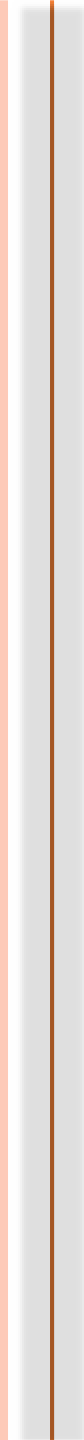 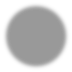 - анкетирование (раздаточное, почтовое, прессовое, онлайн (интернет-опросы));- интервьюирование (формализованное; фокусированное; свободное).АнкетированиеНаиболее распространенным и популярным методом социологических исследований является анкетирование, также известное как анкетный опрос. Оно позволяет получить первичную социологическую информацию о различных проблемах, которые интересуют специалистов в этой области. Анкета представляет собой структурированный набор вопросов, каждый из которых связан с задачами и процедурами исследования, которые можно программировать. Респонденты оставляют письменные ответы на эти вопросы. Лицо, занимающееся непосредственным общением с респондентами при помощи анкеты, называется анкетером, и на нем лежит ответственность за правильное проведение процедуры анкетирования. Анкетирование обладает своими преимуществами и недостатками. Преимуществами являются широкая тематика исследования, возможность получения информации о объективных процессах и мнениях людей о них, экономия времени и получение формализованной информации, подходящей для дальнейшей машинной обработки, а также возможность проводить опросы с определенной периодичностью для сравнения результатов. Однако анкетирование также имеет некоторые недостатки, например, формулировки вопросов не всегда передают полноту и сложность действительности, возможность получения некачественной информации из-за неопытности или случайных обстоятельств, а также сложность опросных листов, которая может затруднить понимание респондентами.
Этапы разработки анкетирования:- определение необходимой информации (исходит от программы исследования);-  определение содержания вопросов;- словесная формулировка вопросов;- определение типов вопросов;- порядок вопросов в анкете;- оформление анкеты;- устранение недостатков после пилотажа.Композиция в анкете.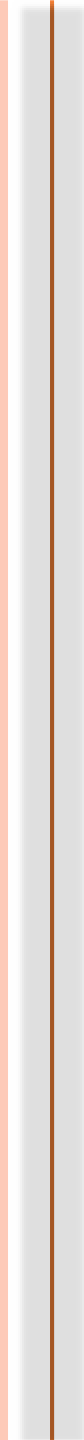 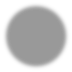 Вводная часть анкеты представляет собой своеобразное обращение к респондентам, в котором указываются:- наименование анкеты и обращение (приветствие);- учреждение, которое ведет данную тему исследования и от имени которого выступает исследователь;- задачи исследования; теоретическое и практическое значение решения этих задач;- правила заполнения анкеты;- заверение в полной анонимности ответов респондента (имя опрашиваемого не должно фигурировать в сообщениях и публикациях исследователя);- роль каждого респондента в решении поставленных задач;- указание времени для заполнения анкеты;- благодарность респонденту за уделенное время.- основная часть;- социально-демографическая часть (паспортичка).Современные анкетные исследования требуют строго структурированных и качественных вопросов для получения надежных результатов. Важным аспектом является разбивка вопросов по тематическим блокам, что позволяет упорядочить информацию и облегчить ее анализ. Также необходимо умело использовать специальные обращения для переключения внимания респондентов, предотвращая скучность процесса заполнения анкеты.Важно отметить, что каждый вопрос должен быть независимым от предыдущих и не должен оказывать влияние на последующие ответы, чтобы получить объективные данные. Противопоказано скопление однородных вопросов, так как это может привести к утомлению и монотонности, что может негативно отразиться на качестве ответов.Распространенные ошибки, которые нужно избегать, включают в себя композиционные недочеты, такие как отсутствие одной из частей анкеты, которые могут повлиять на целостность и адекватность исследования. Также важно аккуратно формулировать вопросы, исключая давление, оценочные суждения, двусмысленность и понижение самооценки респондента. Учитывать необходимость правильного построения сложных вопросов, использование правильной кодировки, избегание смешивания нескольких шрифтов и решение проблемы с не ответившими респондентами.Классификация вопросов играет важную роль в процессе составления анкеты. Она осуществляется на основе содержания, формы, функций и конструктивных особенностей вопросов.По содержанию, вопросы могут быть о фактах, личности или быть проективными, то есть касаться мнений, оценок и мотивов респондентов.По форме, вопросы бывают открытые, закрытые, полузакрытые, прямые, косвенные и табличные, каждая из которых требует особого внимания и грамотного подхода к формулировке.По функциям, вопросы могут быть фильтрами, контрольными, контактными или основными, в зависимости от своего функционального назначения.По конструктивным особенностям, вопросы могут быть шкальными, дихотомическими, альтернативными, поливариантными (вопросами-меню) или ранговыми, что позволяет разнообразить формат вопросов и собрать разносторонние данные.Открытый вопросКакое учреждение дополнительного образования вы посещаете? (заполните пожалуйста форму, указав наименование учреждения)Закрытый вопросВ чем Вы видите смысл образования? (выберите не более 2 вариантов ответа):
1. Познание, понимание окружающей жизни;Развитие своих интересов, способностей;Познание основных наук (изучение предметов базового цикла);Подготовка к получению профессии;Самопознание и самосовершенствование;Подготовка к поступлению в ВУЗ;Получение аттестата с отличными оценками.Полузакрытый вопросПочему Вы выбрали именно это учреждение дополнительного образования (УДО)? Выберете один вариант ответа)Посоветовали в школе/детском садуХодят друзья, родственники, знакомыеХорошая репутация УДО в городеИнтересные направления, профилиУдобное местоположение (рядом с домом, школой, остановкой)Почему еще? (Дополни)__________________________________________________________Табличная форма вопросаХватает ли вам времени? (пожалуйста, отметьте в каждой строке по одной цифре)Вопросы-фильтрыСкажите, пожалуйста, приходилось ли Вам за последний год участвовать в конкурсах/соревнованиях от структурного подразделения, в котором Вы обучаетесь?- да
- нет -  (переходите к вопросу 3)Если да, то сколько раз примерно?- один – два раза;
- три-пять раз;
- шесть раз и более.Хотели бы участвовать в конкурсах/соревнованиях от структурного подразделения, в котором Вы обучаетесь? (выберите 1 вариант ответа)- да
- скорее хочу
- скорее не хочу
- нет, не хочу- затрудняюсь ответить
Контрольные вопросыОтметьте то суждение, которое соответствует Вашему мнению.- вполне доволен своим творческим объединением- скорее доволен, чем не доволен- отношусь к творческому объединению безразлично- скорее не доволен, чем доволен- не могу сказатьдля того чтобы проконтролировать ответ, следует задать такие контрольные вопросы:
хотели бы Вы перейти в другое объединение? Да, нет, не знаюилипредположим, что по каким-то причинам Вы временно перестали ходить в объединение. Вернулись бы Вы в прежнее объединение? (да, нет, не знаю)Шкальные вопросыОцените пожалуйста уровень дружеских отношений в вашей группе: (по 5 бальной шкале, где 1 – минимальное значение, 5 – максимальное значение)В наименьшей степени  1   2   3   4   5   В большей степениУдовлетворены ли Вы уровнем обучения в объединении? (по 5 бальной шкале, где 1 – минимальное значение, 5 – максимальное значение)В наименьшей степени  1   2   3   4   5   В большей степениДихотомические вопросыГотовитесь ли Вы в настоящее время конкурсам/соревнованиям?ДанетАльтернативные вопросыНасколько Вы удовлетворены профессиональным уровнем педагога? (выберите 1 ответ)Полностью удовлетворен(а)Скорее удовлетворен(а), чем не удовлетворен(а)Скорее не удовлетворен(а), чем удовлетворен(а)Полностью не удовлетворен(а)Каковы Ваши впечатления от общения с педагогом? (выберите 1 ответ)ПрекрасныеВ целом положительныеНикакиеСкорее отрицательные, чем положительныеКрайне плохиеВаша удовлетворенность организацией учебного процесса (нагрузка, расписание и т.п.) (выберите 1 ответ)Очень удовлетворен(а)Доволен(а)Недоволен(а)Очень недоволен(а)Затрудняюсь ответитьРанговые вопросыЧто препятствует Вашему посещению объединения? (Выберите не более 3 вариантов ответов и поставьте им оценку по 3 бальной шкале, где 3 – наибольшая важность)Социально-демографическая характеристикапол;возраст;география;образование;занятость;профессиональный и семейный статусы;дети;род занятий;душевой доход.Правила при разработке вопросника:Содержание анкеты должно быть подчинено цели и задачам исследования. Каждый из вопросов (их блок) должен работать на определенную задачу.Язык анкеты следует освободить от штампов, сделать близким к разговорной речи респондентов.Последовательность вопросов надо ставить так, чтобы у респондента сохранился интерес и желание отвечать на вопросы, осталось впечатление логики и целостности.При формулировках «подсказок» (вариантов ответов) необходимо избегать психологического давления на респондента, навязывать ему точку зрения. Это достигается равными вариантами положительных и отрицательных суждений, чередованием их.Вопросник должен быть выверен во времени и учитывать условия, в которых будет происходить опрос.ЛИТЕРАТУРА:Бабосов, Е.М. Общая социология / Е.М. Бабосов. – Минск : ТетраСистемс,2006.Девятко, И.Ф. Методы социологического исследования / И.Ф. Девятко. – 2- е изд. – М.: Университет, 2002.Добреньков, В.И., Кравченко, А.И. Методы социологического исследования. – М.: МГУ, 2004.Кравченко, А.И. Социология: учебник / А.И. Кравченко. – М.: Проспект, 2009.Социология: курс лекций: учеб. пособие / Ю.Г. Волков [и др.]; под общ. ред. Ю.Г. Волкова, В.Н. Нечипуренко. – 2-е изд., перераб. и доп. – Ростов-н/Д. : Феникс, 2006.Социология: учеб. для вузов / В.Н. Лавриненко; под ред. проф. В.Н. Лавриненко. – 3-е изд., перераб. и доп. – М. : Юнити-Дана, 2004.Тощенко, Ж. Т. Социология: учеб. пособие для студентов вузов / Ж.Т. Тощенко. – 3-е изд., перераб. и доп. – М.: Юнити, 2005.Фролов, С.С. Социология : учеб. для высш. учебных заведений / С.С. Фролов. – М.: Логос, 2000.Ядов, В.А. Стратегия социологического исследования. Описание, объяснение, понимание социальной реальности / В. А. Ядов. – М.: Добросвет, 2003.Содержание Пример НазваниеАнкета для обучающихся в учреждениях дополнительного образованияПриветствиеУважаемый школьник!Описание кто и зачем проводитМАУ ДО «СЮТ» проводит с целью изучения уровня удовлетворенности потребителей качеством образовательных услугПравила заполнения анкетыВам будет предложено несколько вопросов, выберите вариант ответа, наиболее соответствующих вашему мнению, и обведите его в кружок. Если в списке нет подходящего для вас варианта ответа, впишите свой вариант в отведенное для этого место.
необходимо ответить на все вопросы.АнонимностьАнкету подписывать не надо, она анонимнаПодчеркивание значимости мнения респондентаВаше мнение очень важно для насВремя необходимое для заполнения анкетыЗаполнение анкеты займет 5- 10 минут.Благодарность Спасибо за участие в опросе!хватаетНе хватаетКогда какНа учебу123На общественную работу123На отдых и развлечение123На занятия спортом123ФакторыОценка значимостиМало информации, рекламыНизкое качество программПлохое материально-техническое оснащениеМне это не интересноСлишком высокая стоимостьНедостойный имидж заведенияНе удобное расписание